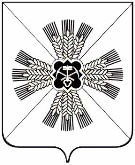 КЕМЕРОВСКАЯ ОБЛАСТЬПРОМЫШЛЕННОВСКИЙ МУНИЦИПАЛЬНЫЙ РАЙОНТАРАБАРИНСКОЕ СЕЛЬСКОЕ ПОСЕЛЕНИЕСОВЕТ НАРОДНЫХ ДЕПУТАТОВТАРАБАРИНСКОГО СЕЛЬСКОГО ПОСЕЛЕНИЯ3-й созыв, 65-е заседаниеРЕШЕНИЕот «26» декабря 2019г. № 149с. трудО досрочном прекращении полномочий главы Тарабаринского сельского поселенияРуководствуясь ст. 1 Закона Кемеровской области – Кузбасса от 05.08.2019 №68-ОЗ «О преобразовании муниципальных образований», Уставом муниципального образования «Тарабаринского сельское поселение», Решением совета народных депутатов Тарабаринского сельского поселения №147  от 10.10.2019 «О ликвидации Администрации Тарабаринского сельского поселения», рассмотрев заявление главы Тарабаринского сельского поселения Зарубина Артема Анатольевича  от 26.12.2019 года, Совет народных депутатов Тарабаринского сельского поселения РЕШИЛ:Прекратить досрочно полномочия главы Тарабаринского сельского поселения Зарубина Артема Анатольевича в связи с преобразованием Тарабаринского сельского поселения в соответствии с  ч.3.1.-1 статьи 13 Федерального закона №131-ФЗ "Об общих принципах организации местного самоуправления в Российской Федерации";           2.  Настоящее решение подлежит обнародованию на информационном стенде администрации Тарабаринского сельского поселения и размещению в информационно-телекоммуникационной сети Интернет на сайте администрации Промышленновского муниципального района в разделе «Поселения».           3.  Контроль за исполнением настоящего решения возложить на комиссию по бюджету (Н.Э. Туманова).Председатель Совета народных  депутатов  Тарабаринского сельского поселения                                   Н.Н. Шапошникова                                                                                                                 Глава  Тарабаринского сельского поселения                                   А.А. Зарубин                                    